Институт агробиотехнологий 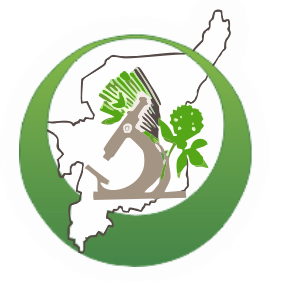 ФИЦ Коми НЦ УрО РАНИнститут агробиотехнологий ФИЦ Коми НЦ УрО РАН принимает заявки на приобретение саженцев плодово-ягодных культур; семенного картофеля собственной селекции: Зырянец, Вычегодский, так же сорта Аврора, Рябинушка, Елизавета;семян овощных культур, в том числе ФГБНУ “Федеральный научный центр овощеводства” – старейшего и ведущего селекционного учреждения по овощным культурам Российской Федерации, историю которого можно разделить на три этапа: Грибовская овощная селекционная опытная станция (1920-1970 гг.), Всесоюзный (Всероссийский) научно-исследовательский институт селекции и семеноводства овощных культур (1970-2017 гг.) и Федеральный научный центр овощеводства (с 2017 г. по н.в.);прочих овощных, бахчевых и декоративных культур.Контактные телефоны:8(8212) 31-95-03 – приемная Института8908-719-27-31 – Павлова Елена Валериевна, научный сотрудникПеречень реализуемой продукцииРассада овощных, декоративных культурЦены за единицу товара будут указаны с 01.04.2021.№п\пНаименование1Свекла Бодо 2372Свекла Бордо односемянная3Свекла Несравненная А-4634Свекла Цилиндра5Укроп Кибрай6Укроп Зонтик7Укроп Салют8Укроп Лесногорский9Укроп Аллигатор10Петрушка Нежность11Петрушка Обыкновенная12Петрушка Бриз13Петрушка Универсальная14Горох Викинг15Горох Жегаловец16Горох Дарунок17Горох Триумф18Горох Каир19Горох Неистощимый20Тыква Россиянка21Тыква Улыбка22Репа Петровская 123Мелисса Жемчужина24Горчица Волнушка25Индау (рукола) Русалочка26Щавель Крупнолистный27Базилик Карамельный28Базилик Гвоздичный29Базилик Фиолетовый30Огурец Апрельский31 Огурец Зозуля32Бобы Велена33Бобы Русские черные34Бобы Белорусские35Редис Французский завтрак36Редис 18 дней37Редис Жара38Редис Миф39Кабачок Корнишонный40Кабачок Фараон41Кабачок Якорь42Кабачок Грибовский 3743Кабачок Скворушка44Дайкон Саша45 Дайкон Дубинушка46Пастернак Белый аист47Патиссон Белые 1348Патиссон Диск1.Капуста Белокочанная СБ-3 F12Капуста белокочанная Северянка3Капуста белокочанная Мечта4Капуста белокочанная Июньская5Капуста брокколи Тонус6Капуста кольраби Соната7Капуста цветная ранняя Грибовская8Капуста цветная Полярная звезда9Перец сладкий Калифорнийское чудо 10Перец Сибиряк11Перец острый Маленький принц12Перец острый Рябинушка13Капуста декоративная Краски востока14Капуста декоративная Малиновка15Баклажаны Алмаз16Томат Челнок17Томат Огородный колдун18Томат Сибирский пируэт19Томат Интуиция20Томат Розовый носик21Томат Краса сибири22Томат Буденовка23Томат Клюква в сахаре24Томат  Желтое ожерелье25Огурец Корнишоны ранние26Огурец Маменькин любимчик27 Огурец Бабушкин внучек28Петуния Альдерман29Петуния Ампельная30Петуния Грандиорефора31Петуния Пламя32Петуния Белый шар33Лобелия плетистая34Астра Александрия китайская35Бархатцы Петит оранжевые, прямостоячие Гавайи